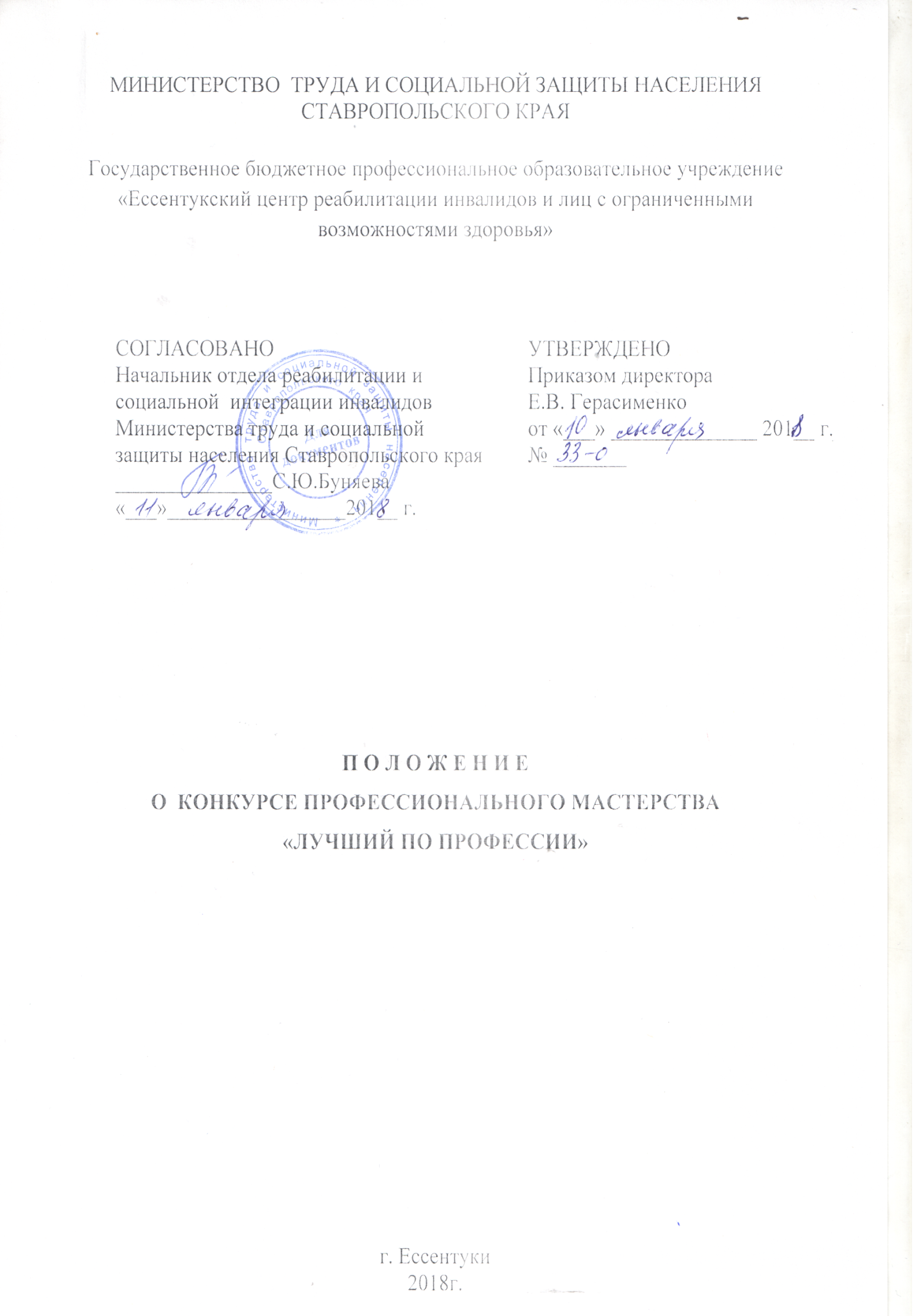 1.ОБЩИЕ ПОЛОЖЕНИЯКонкурс	профессионального мастерства «Лучший по профессии» проводится в ГБПОУ «Ессентукский УР» среди студентов 2 и 3 курсовпо профессиям и специальностям.Цель конкурса: развитие устойчивого интереса студентов к профессиональной деятельности, повышения творческой активности студентов по приобретению профессиональных компетенций, повышение качества профессиональной подготовки.Задачи конкурса:повышать престиж профессий и специальностей;выявить уровень сформированности профессиональных компетенций студентов;развивать у студентов творческие способности и познавательный интерес;обеспечить возможность использования личностного потенциала и креативных способностей студентов.ОРГАНИЗАТОРЫ КОНКУРСАОрганизатором Конкурса является отделение учебно-профессиональной реабилитации Учреждения.Для организации и проведения Конкурса создается оргкомитет, который разрабатывает программу, обеспечивает подготовку места проведения, осуществляет материальное и техническое обеспечение Конкурса, способствует созданию равных условий для всех участников, решает другие организационные вопросы.В жюри Конкурса входят: заведующий отделением учебно-профессиональной реабилитации, председатель ЦМК, преподаватели профессиональных модулей, представители работодателя, старший методист, старший мастер, директор учреждения.ПОРЯДОК ПРОВЕДЕНИЯ КОНКУРСАКонкурс	профессионального мастерства «Лучший по профессии - 2016» проводится в период прохождения учебной практики.Место проведения конкурса: актовый зал.В Конкурсе принимают участие лучшие студенты 3 или 2 курсов, в количестве5 человек.Конкурсные задания подобраны в соответствии с требованиями ФГОС СПО по специальности или профессии и выполняются участниками индивидуально.Порядок выступления конкурсантов определяется жеребьевкой непосредственно перед началом конкурса.Зрители: студенты групп, преподаватели, мастера производственного обучения.Требования к участникам конкурса: прохождение инструктажа по охране труда и безопасности при работе по направлениям, достаточный уровень теоретической и практической подготовки, профессиональной компетентности, культуры труда; владение профессиональной терминологией, умение на практике применять современные технологииНе	допускается замена участников конкурса без согласования с Оргкомитетом и жюри.При	несоблюдении условий конкурса, грубых нарушениях технологии выполнения работ, правил безопасности труда, дисциплины, участник по решению жюри может быть отстранен от дальнейшего выполнения конкурсного задания.Контроль засоблюдением безопасных условий труда, норм и правил охраны труда возлагается на администрацию учебного заведения среднего профессионального образования - организатора конкурса и жюри.Во время выполнения заданий конкурсантами со студентами первого курса возможно проведение викторины, между заданиями проводятся музыкальные паузы.ПОДВЕДЕНИЕ ИТОГОВ КОНКУРСАЖюри оценивает выполнение конкурсных заданий в баллах и определяет победителя. Победителю вручается диплом первой степени, присваивается звание «Лучший по профессии». Конкурсанты, занявшие 2, 3 место награждаются дипломами второй и третьей степеней.По результатам голосования среди зрителей (студенты 1,2,3 курсов) определяется победитель в номинации «Приз зрительских симпатий».Жюри оценивает выполнение конкурсных заданий в баллах согласно критериям настоящего положения (приложение 4). ПРИЛОЖЕНИЕ 1Содержание конкурса профессионального мастерствасреди студентов профессии09.01.03Мастер по обработке цифровой информацииэтап - конкурс «Визитка». На данном этапе участники демонстрируют короткометражный фильм (мультимедийная презентация) или сайт на тему «На пути к профессии.», где представлена информация об участнике и о том, как он (участник) осваивает свою профессию.Критерии оценки:креативный подход к созданию мультимедийного продукта;внешний вид участника и выступление;соблюдение правил монтажа (для видеофильма) и требований по размещению контента на сайте;соблюдение регламента.Время выступления 5-7 минут.Максимальное количество баллов - 5 баллов.2 этап. Данный этап состоит из выполнения двух заданий.Задание 1. «С техникой на «Ты». Каждый участник выполняет техническое задание согласно жеребьевки. Виды технических заданий (см. приложение2.):Подключение и настройка принтера.Замена и установка сетевой карты.Установка дополнительной оперативной памяти.Замена и установка видеокарты.Подключение и настройка дополнительного жесткого диска.Подключение и настройка сканера.Критерии оценки:Соблюдение техники безопасности.Выполнение алгоритма по замене, установке оборудования.Использование профессиональной терминологии.Соблюдение регламента.Время выполнения и защиты- 20 минут.Максимальная оценка- 4 балла.Задание 2. «Выполните заказ». Разработка прототипа информационной системы для заданной предметной области. Создание графического интерфейса пользователя. Демонстрация готового продукта, защита работы.Критерии оценки: концептуальная модель прототипа ИС соответствует требованиям ЗНФ контрольный запрос, включающий данные из разных объектов, выполняется корректно Типовые требования к разработке графического интерфейса соблюденызащита проекта:применяет профессиональную терминологию, последовательно излагает, делает выводы, соблюдает регламент.Время выполнения задания 30 минут.Время выступления - 5-7 минут. Максимальное количество баллов - 4 баллов.Профессионально задание состоит из двух этапов. Каждый этап оценивается членами экспертного жюри.этап - конкурс «Визитка». На данном этапе участники демонстрируют презентацию (видеоролик, сайт) о себе: ФИО, хобби, личные достижения.этап. Задание 1. Выполнение заданий по обслуживанию компьютерного оборудования. Задание 2. Разработка прототипа информационной системы для заданной предметной области. Создание графического интерфейса пользователя. Демонстрация готового продукта, защита работы.Аннотация 2 этана профессионального задания.Изучить предметную область, выделить основные объекты (не более 3) и описать их атрибуты, установить связи между ними.Реализовать БД в СУБД Access, заполнить таблицы данными (не более 3 записей).Разработать графический интерфейс пользователя для информационной системы среде программирования Delphi.Обеспечить функциональность ИС: возможность ввода, обработки, хранения данных в БД; поиск данных по запросу пользователя.Представить полученный продукт, обосновать выбор методов и средств разработки.Условия реализации конкурсаОборудование:мультимедийный проектор;компьютеры;инструменты;системные блоки и комплектующие ПК.Программное обеспечение:базовое:-операционные системы;-языки программирования;-системы управления базами данных, средства управления хранилищами данных, средства управления витринами данных;ПРИЛОЖЕНИЕ 2Технические задания для 2 этапа конкурса профессионального мастерствасреди студентов профессии09.01.03Мастер по обработке цифровой информацииЗадание 1.На рабочем месте специалиста необходимо подключить лазерный принтер и настроить его как сетевой ресурс локальной сети. Прокомментируйте алгоритм выполнения задания и продемонстрировать работоспособность подключенного и настроенного устройства.Задание 2.В персональном компьютере на рабочем месте специалиста необходимо подключить дополнительный жесткий диск и настроить его для работы. Прокомментируйте алгоритм выполнения задания и продемонстрируйте работоспособность подключенного и настроенного устройства.Задание 3.В персональном компьютере на рабочем месте специалиста необходимоувеличить объем оперативной памяти, настроить ПК для работы. Прокомментируйте алгоритм выполнения задания и продемонстрируйте работоспособность подключенного и настроенного устройства.Задание 4.В персональном компьютере на рабочем месте специалиста необходимо установить сетевую карту, настроить ПК для работы в локальной сети. Прокомментируйте алгоритм выполнения задания и продемонстрируйте работоспособность подключенного и настроенного устройства.Задание 5.В персональном компьютере на рабочем месте специалиста необходимо установить видеоадаптер, настроить ПК для работы. Прокомментируйте алгоритм выполнения задания и продемонстрируйте работоспособность подключенного и настроенного устройства.Задание 6.На рабочем месте специалиста необходимо подключить сканер и настроить его. Прокомментируйте алгоритм выполнения задания и продемонстрируйте работоспособность подключенного и настроенного устройства.ПРИЛОЖЕНИЕ 3Практическое задание для 3 этапа конкурса профессионального мастерствасреди студентов профессии09.01.03Мастер по обработке цифровой информацииВы являетесь специалистом компании по разработке программных продуктов. На Ваше имя поступил следующий заказ:Для предметной области «Компьютерный магазин» разработайте прототип информационной системы, которая позволяет вводить, изменять и добавлять соответствующие данные.Пользователями данной информационной системы будут продавцы-консультанты и администратор магазина.Аннотация профессионального задания.Изучите предметную область, выделите основные объекты (не более 3) и опишите их атрибуты, установите связи между ними.Реализуйте БД в СУБД Access, заполните таблицы данными (не более 3 записей).Разработайте графический интерфейс пользователя для информационной системы среде программирования Delphi.Обеспечьте функциональность ИС: возможность ввода, обработки, хранения данных в БД; поиск данных по запросу пользователя.Представьте полученный продукт, обоснуйте выбор методов и средств разработки.Разработанная ИС должна удовлетворять следующим требованиям заказчика:Технические требованияпроцессор-Intel Pentium IV 2.3Ghz;оперативная память-1024 Mb RAM;жесткий диск-20 Gb HDD.Требования к программной совместимостиОперационная система-WindowsХР и Windows7;СУБД Accessверсии не ниже 2003.ПРИЛОЖЕНИЕ 4ЛИСТ ОЦЕНИВАНИЯучастника конкурса профессионального мастерства среди студентов профессии09.01.03Мастер по обработке цифровой информацииНазвание этапа конкурсаФИО участникаФИО участникаФИО участникаФИО участникаФИО участникаФИО участникаНазвание этапа конкурсаФ.И.О.Ф.И.О.Ф.И.О.Ф.И.О.Ф.И.О.Ф.И.О.Конкурс «Визитка»Время выступления - 5-7 минут. Максимальное количество баллов - 5 баллов. Критерии оценки:креативный подход к созданию мультимедийного продуктавнешний вид участника и выступлениесоблюдение правил монтажа (для видеофильма) и требований поразмещению контента на сайтесоблюдение регламентаИтог конкурса «Визитка»Конкурс «С техникой на «Ты»Время выполнения и защиты - 20 минут. Максимальное количество баллов - 4 балла. Критерии оценки:соблюдение техники безопасностивыполнение алгоритма по замене, установке оборудованияиспользование профессиональной терминологиисоблюдение регламентаИтог конкурса «С техникой на «Ты»